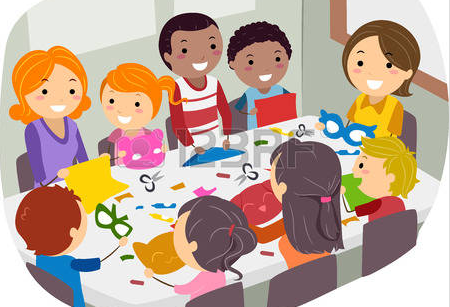 I can participate in classroom and group activities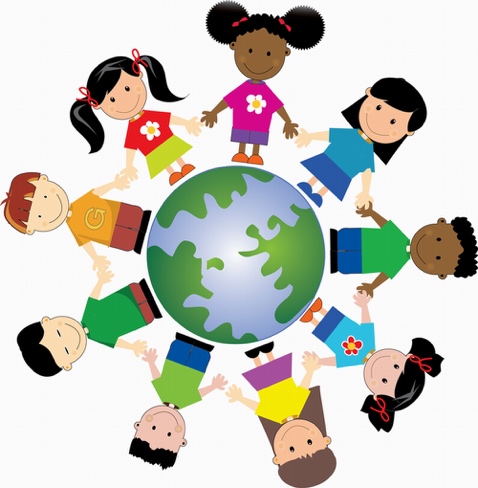 I can include others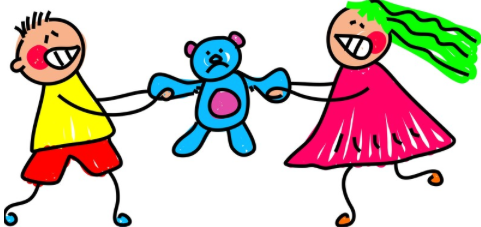 I can use WITS to solve problems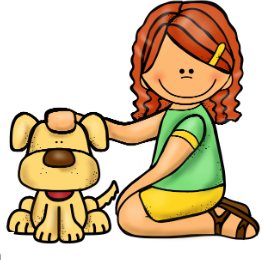 I am kind to others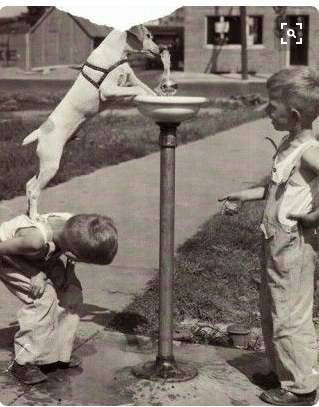 I can help others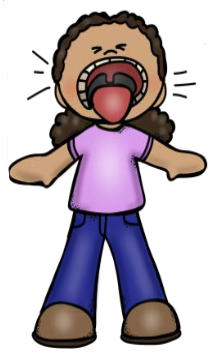 I can recognize my feeling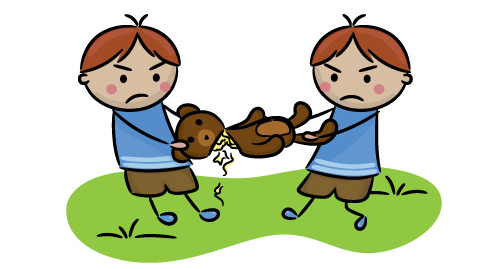 I can be responsible for my learning and behavior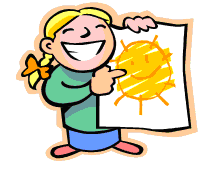 I can share what is important to me 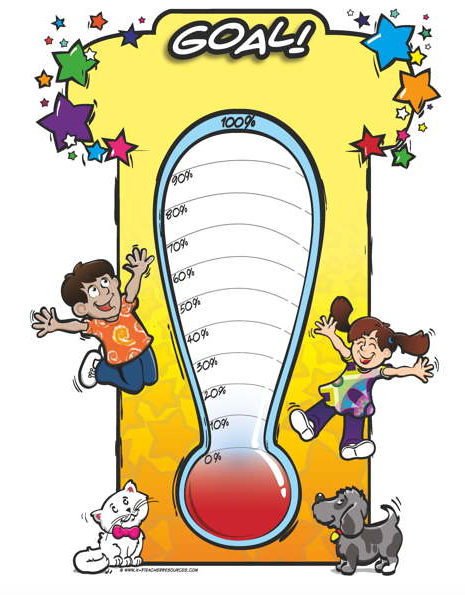 I can say what I am good at and what I need to work on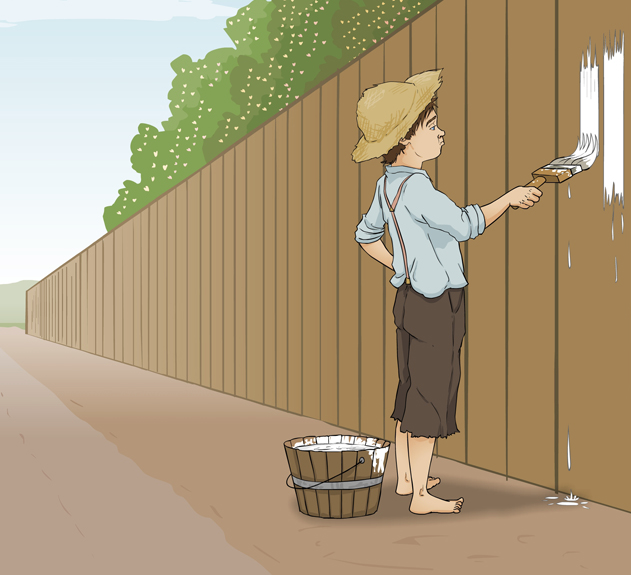 I can perservere when something is hard to do